Lanová pyramida – technická specifikace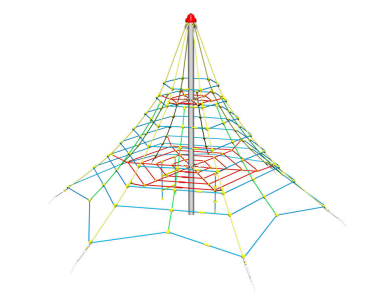 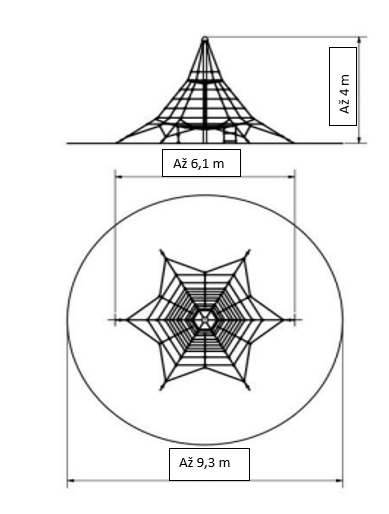 Popis:1 ks lanové pyramidy  se 6-ti napínacími zámky, výška volného pádu max. 1,0 m, Doporučený věk 3 -14 let,Maximální prostor 9,3 m x 9,3 mMaximální výška 4 mMaximální rozpětí konstrukce 6,1 mNosnost min. 3500 kgMax počet uživatelů 74Dopadová plocha dle normy EN 1177 – trávníkMísto určení exteriérCertifikát shody s normou ČSN EN 1176 – 1, 11Materiál: kovové části – konstrukční ocel, lana a sítě – polypropylen s vnitřním ocelovým jádrem, plastové části - polyamidpovrchová úprava: žárové zinkováníMateriál:nosný sloup a kovové části - z konstrukční oceli o průměru min 110 mm, sloup musí být povrchově upraven žárovým zinkováním a uložen do betonového loželana o tloušťce min 15 mm z polypropylenu s vnitřním ocelovým jádrem spojována plastovými nebo hliníkovými spojiveškerý spojovací materiál je pozinkovaný nebo nerezovýnerezové napínací zámky